Ответы к №1ФИОКарточка 1№1отв1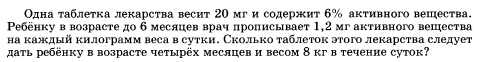 2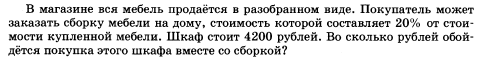 3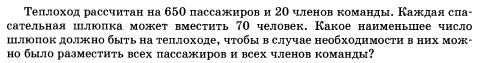 4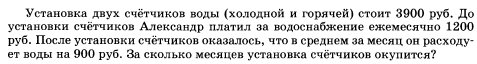 5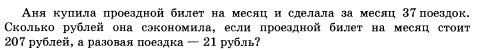 №31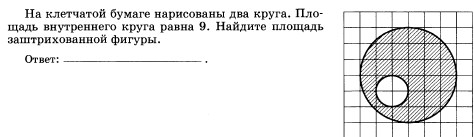 2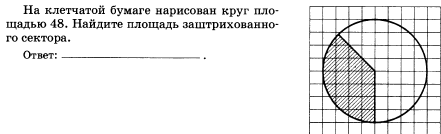 3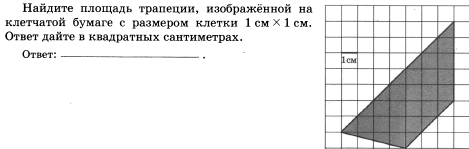 4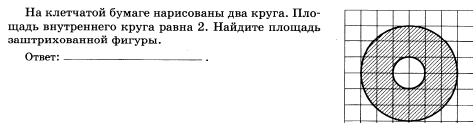 5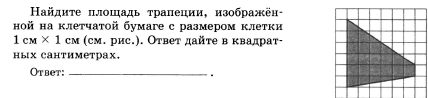 №41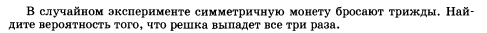 2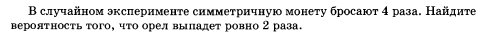 3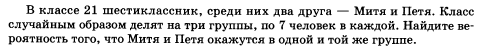 4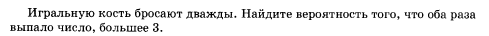 5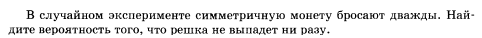 №51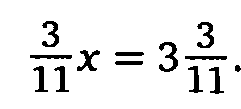 2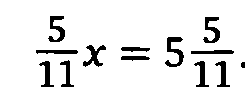 3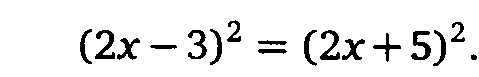 4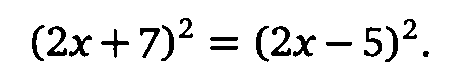 5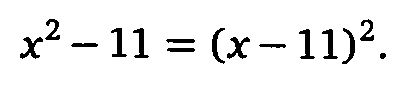 №61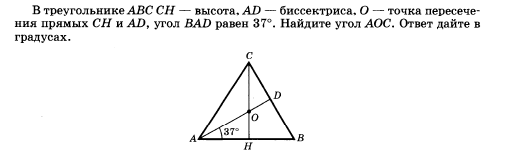 2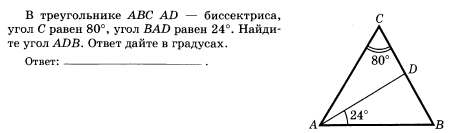 3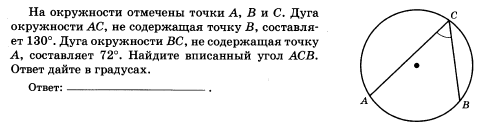 4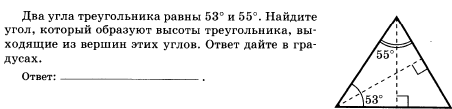 5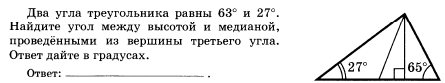 №91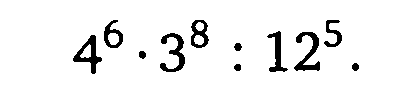 2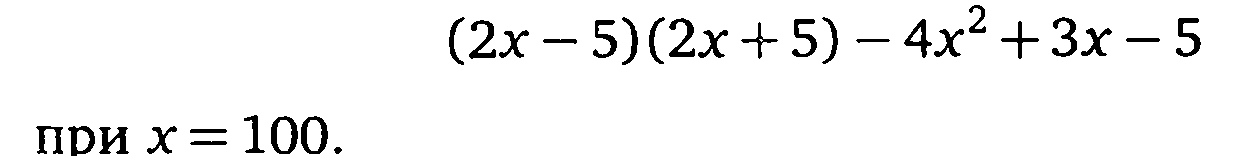 3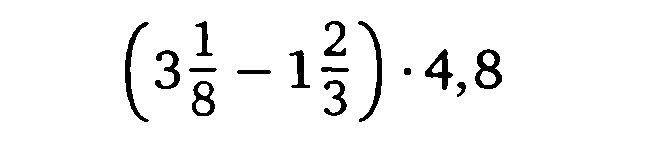 4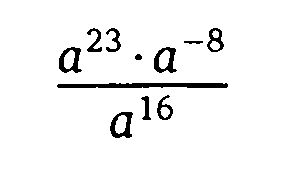 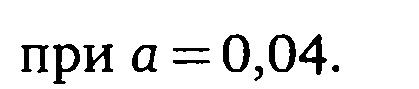 5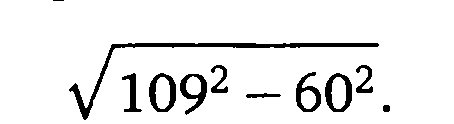 №111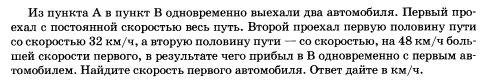 2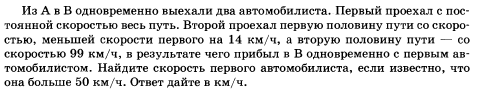 3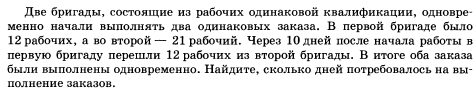 4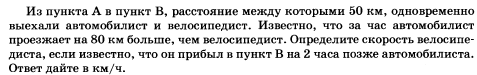 5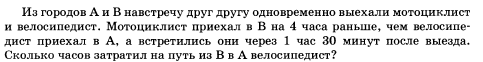 №13456№9118720,12512127108485040180,375121042707710250,3-0,57971613160,25722520570210,2536916Карточка №№112345№31234512345№612345№912345№1112345Карточка №№112345№31234512345№612345№912345№1112345Карточка №№112345№31234512345№612345№912345№1112345